額外練習習題Consider an electron moving from left  to right  and is scattered by a step potential at . The step potential is:  and . 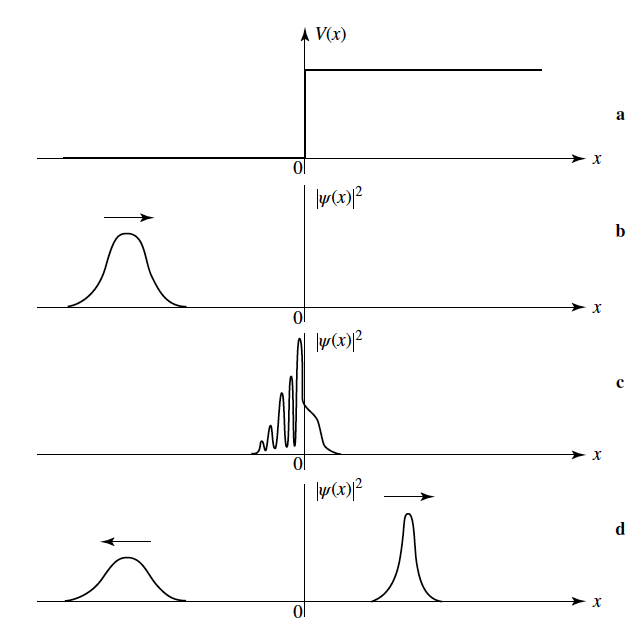 A wave packet formulation of this scattering can be approximated by considering the stationary energy eigenfunction of this step potential. The solution is: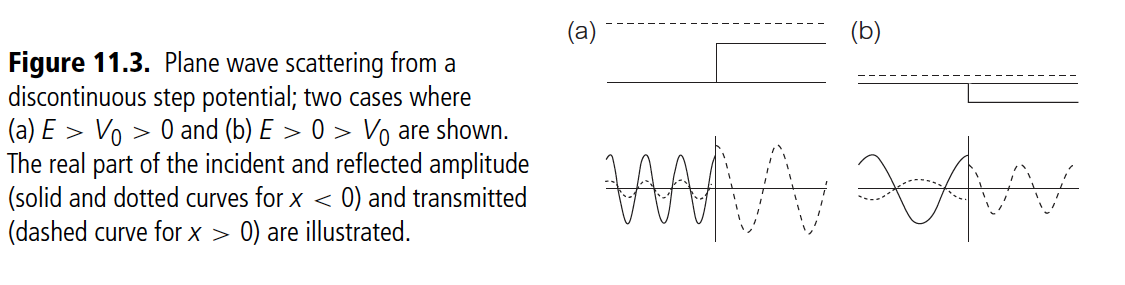 Calculate the probability density as a function of  in terms of  at  It is a constant at  . 解答：。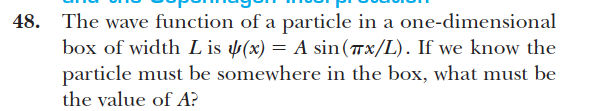 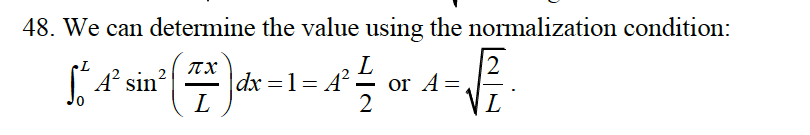 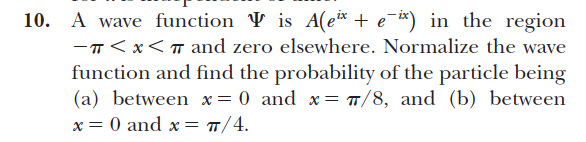 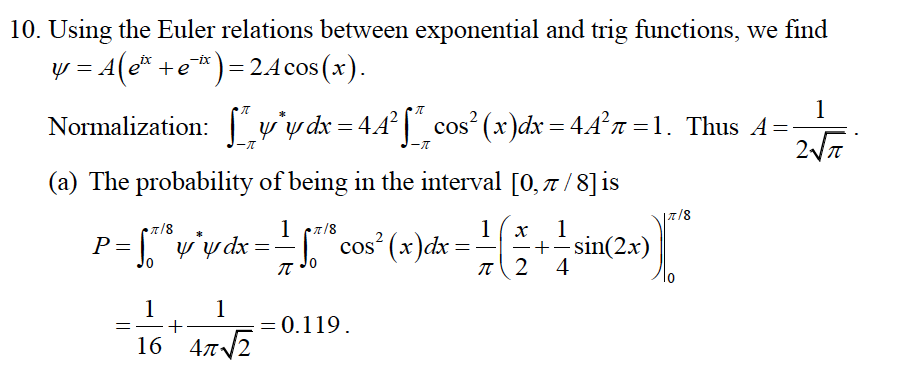 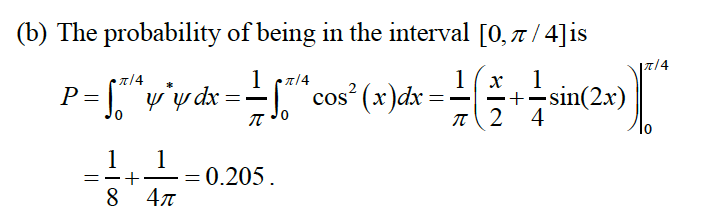 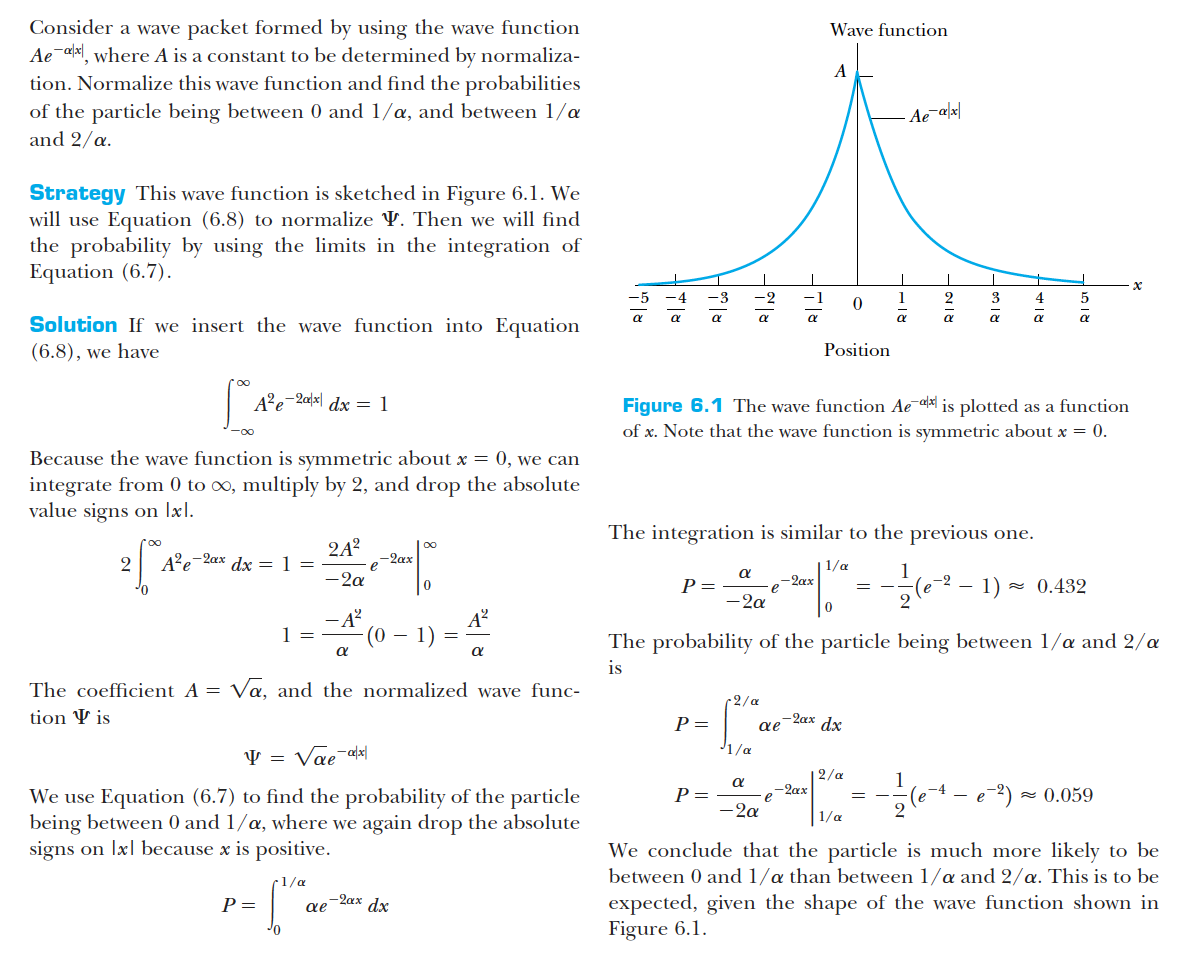 